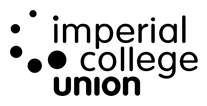  Imperial College Union Health and Safety CommitteeDate Summer Ball Update5th June 2019Jess HarrisonIntroductionThe Summer Ball is on Saturday 22nd June 2019 – Beit Venues intends to deliver a successful ball, on time, to budget and most importantly, as safe as possible with the resources available.With one month to go until the event, this paper highlights upcoming changes and plans to mitigate risks. Security and Crowd Control ManagementWe’ve been experiencing issues with our current SIA supplier with inconsistent service, staffing issues, communication concerns, low standards of performance and troubling one off instances of unacceptable behaviour. Therefore, we have made the decision to pay for a different security provider to help on the night for the ball and the after party. I have confirmed SFM – Security and Event Consultants, who worked for us last year providing the stewards on the night of the ball.  We are anticipating a higher performance and customer service experience with this company, as they were beneficial to the safety and experience of the ball last year, and we have built a relationship with our account holder to maximise the best from our contract. I will be arranging a walk round, safety talk, briefings and risk meeting with our Security Area Supervisor at the beginning of June.  Concerns and challengesWith one month to go, concerns and risks have been mitigated to an acceptable level with the resources available. For an overview of those risks and concerns, please review previous Summer Ball papers. AGENDA ITEM NO.15TITLESummer Ball UpdateAUTHORJess HarrisonEXECUTIVE SUMMARYPURPOSEInformation DECISION/ACTION REQUIREDNone